Kla.TV Hits 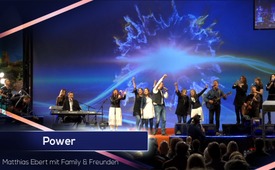 17. AZK: ♫Power♫ (Familie Ebert)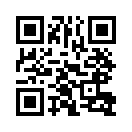 "Der Anschlag am 11. September 2001 löste in der Weltelite eine scheinbar unaufhaltsame Kraft aus. Unter falscher Flagge überfielen sie brutal ein Land nach dem anderen, um ihre Macht weltweit zu demonstrieren und auszubauen. Mathias E. singt in diesem Lied jedoch davon, wie diese scheinbare Übermacht aktuell in sich wie das World-Trade-Center zerfällt und auf die Schwächsten übergeht, nämlich das Volk. Im Refrain heißt es u.a. "Es ist die Power, die Ihr für Euch beansprucht habt... tja die pulsiert jetzt in uns allen, während Eure Kräfte wie die Türme fallen".♫Power♫
Zwei Türme fielen und mit ihnen meine Sicht auf die Welt.
Konstruiert warn sie aus Stahl, an denen alles zerschellt.
Zwei Maschinen aus Alu, kann man angeblich danken,
dass 3 Stahltürme im freien Fall in die Tiefe sanken...

WTC7 nicht getroffen, doch fiel auch in sich zusammen
und schuld waren nach Jahren wohl.. die heißen Flammen.
Auch das Pentagon getroffen von nem Profi-Piloten
und wer das hinterfragt, wird zum Verschwörungs-Iditoten.

Der Wind hat sich gedreht, ihr habt euch selbst geschadet,
auch wenn ihr euch mit euren Lügen noch in Sicherheit badet.
Kein Mensch glaubt euch mehr, auch wenn ihrs vielleicht denkt.
Jeder weiß, IHR selbst habt das World-Trade-Center gesprengt.

Ja gesprengt und zwar von euch, nicht vom Terror zerstört
und die Medien decken euch, weshalb man nicht mehr auf sie hört.
Es ist verlogen, euer Spiel, ihr seid so dermaßen durchtrieben,
dass wir euch stoppen werden, weil wir den echten Frieden lieben.

POWER –
auch wenn wir hart getroffen sind,
gehen der Welt die Augen auf,
denn vorher warn die meisten blind.  Es ist die
POWER –
die ihr für euch beansprucht habt,
tja, die pulsiert jetzt in uns allen,
während eure Kräfte wie die Türme fallen.

Ja sie falln, was soll ich sagen, damit kennt Ihr euch aus.
Nach Afghanistan schicktet ihr sofort Soldaten raus.
Habt  gequält und misshandelt und den Krieg installiert,
Drogenfelder einkassiert und davon profitiert.

Dann die Lüge, der Irak hätte nukleare Waffen.
Damit machtet ihr euch militärisch im Irak zu schaffen.
Hundertausende Tote ... ein Land dem Erdboden gleich,
obwohl ihr dort nichts fandet, hat der Verdacht gereicht.

Und weiter gings, in all die Länder, die ihr danach  zerstörtet,
ausgeplündert und geraubt, das was euch nicht gehörte.
Ernte, was du säst und sieh zu, wie du alles verlierst,
wenn du heute noch wien Raubtier all die Dinge kassierst.

Die dir niemals gehörten, während du Leben zerreißt
und dabei vor aller Welt den falschen Frieden verheißt.
Es ist ein Spiel mit Feuer, und ihr habt euch dabei verschätzt,
weil euer krankes Handeln in uns neue Power freisetzt.

Ooooh...
POWER –
auch wenn wir hart getroffen sind,
gehen der Welt die Augen auf,
denn vorher warn die meisten blind.  Es ist die
POWER –
die ihr für euch beansprucht habt,
tja, die pulsiert jetzt in uns allen,
während eure Kräfte wie die Türme fallen.

Im freien Fall eurer Macht, während alles zerfällt,
die Kontrolle über Völker, Öl, Waffen und Geld,
über die Medien, die lange Zeit die Menschheit belogen,
Politik-Scharlatarne, die die Völker betrogen.

Ja ihr fallt, unaufhaltsam und die Panik nimmt zu.
Was du Millionen Menschen antatst, das spürst jetzt du!
Nicht als Rache von uns, sondern weils nicht anders geht,
es ist ein Naturgesetz, dass ihr euch jetzt im Spiegel seht.

Ooooh...
POWER –
auch wenn wir hart getroffen sind,
gehen der Welt die Augen auf,
denn vorher warn die meisten blind.  Es ist die

POWER –
die ihr für euch beansprucht habt,
tja, die pulsiert jetzt in uns allen,
während eure Kräfte wie die Türme fallen.

POWER , auch wenn wir hart getroffen sind,
gehen der Welt die Augen auf,
denn vorher warn die meisten blind.  Es ist die
POWER , die ihr für euch beansprucht habt,
tja, die pulsiert jetzt in uns allen,
während eure Kräfte wie die Türme fallen.von Familie EbertQuellen:Familie EbertDas könnte Sie auch interessieren:#9/11 - Enthüllungen zu 9/11 - www.kla.tv/9-11

#AZK17 - 17. AZK Konferenz - www.kla.tv/AZK17

#Hits - Kla.TV-Hits - www.kla.tv/Hits

#MathiasEbert - www.kla.tv/MathiasEbert

#FamilieEbert - www.kla.tv/FamilieEbertKla.TV – Die anderen Nachrichten ... frei – unabhängig – unzensiert ...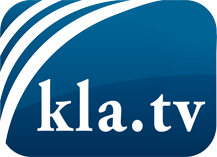 was die Medien nicht verschweigen sollten ...wenig Gehörtes vom Volk, für das Volk ...tägliche News ab 19:45 Uhr auf www.kla.tvDranbleiben lohnt sich!Kostenloses Abonnement mit wöchentlichen News per E-Mail erhalten Sie unter: www.kla.tv/aboSicherheitshinweis:Gegenstimmen werden leider immer weiter zensiert und unterdrückt. Solange wir nicht gemäß den Interessen und Ideologien der Systempresse berichten, müssen wir jederzeit damit rechnen, dass Vorwände gesucht werden, um Kla.TV zu sperren oder zu schaden.Vernetzen Sie sich darum heute noch internetunabhängig!
Klicken Sie hier: www.kla.tv/vernetzungLizenz:    Creative Commons-Lizenz mit Namensnennung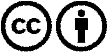 Verbreitung und Wiederaufbereitung ist mit Namensnennung erwünscht! Das Material darf jedoch nicht aus dem Kontext gerissen präsentiert werden. Mit öffentlichen Geldern (GEZ, Serafe, GIS, ...) finanzierte Institutionen ist die Verwendung ohne Rückfrage untersagt. Verstöße können strafrechtlich verfolgt werden.